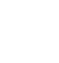 НОВООДЕСЬКА МІСЬКА РАДАМИКОЛАЇВСЬКОЇ ОБЛАСТІ ВИКОНАВЧИЙ КОМІТЕТ Р І Ш Е Н Н Я  12  жовтня  2022 року                       м. Нова Одеса                                      №  167Про продовження  терміну перебування особа 1 в сім’ї патронатного вихователя   особа 2       Відповідно до статті 34 Закону України «Про місцеве самоврядування в Україні», статтей 252, 253, 256 Сімейного Кодексу України, керуючись постановою Кабінету Міністрів України від 20 серпня 2021 року № 893 «Деякі питання захисту прав дитини та надання послуги патронату над дитиною», пунктом 31 Порядку провадження органами опіки та піклування діяльності, пов’язаної із захистом прав дитини, затвердженого постановою Кабінету Міністрів України від 24 вересня 2008 року № 866 «Питання діяльності органів опіки та піклування, пов’язаної із захистом прав дитини», беручи до уваги   рішення Комісії з питань захисту прав дитини від 13.04.2022 року, з метою забезпечення захисту прав дитини, яка через складні життєві обставини тимчасово не може проживати разом із законним представником, надання йому та його сім’ї послуг, спрямованих на повернення у сім’ю, відповідно до найкращих інтересів дитини, виконавчий комітет міської радиВИРІШИВ:1.Продовжити термін перебування особа 1, дата року народження, в сім’ї патронатного вихователя особа 2строком на три місяці. Малолітній влаштований в сім’ю патронатного вихователя з 21 лютого 2022 року відповідно до рішення виконавчого комітету міської ради від 15 березня 2022 року № 26 «Про влаштування особа 1 до патронатного вихователя особа 2.», рішення виконавчого комітету міської ради від 20 липня  2022 року № 91 «Про влаштування особа 1 до патронатного вихователя особа 2».2.Контроль за виконанням  рішення покласти на начальника служби у справах дітей Новоодеської міської ради Чернявську Л.С.Міський голова                                                                           Олександр ПОЛЯКОВ